Room Layout & Costs – Kinneret Retreat Check out the website for the new location:http://nirvanaretreats.ca/photo-gallery/drive is approx. 1 hour 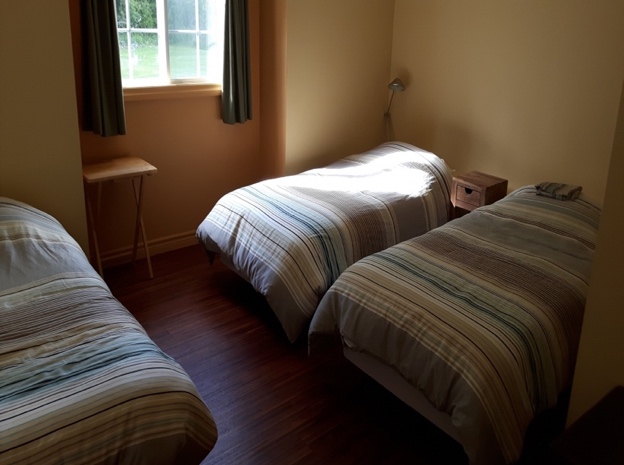 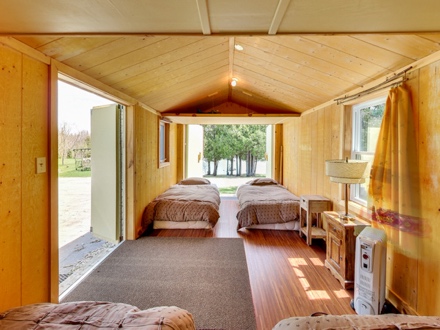 2 Locations for Rooms: Main House and Cabins * Photos of Actual Rooms Above (photo on left is the Main House- Photo on right is a Cabin)*Note : these rooms are for participants who wish to sleep the night Priority will be given to those participants who stay for both days of the retreat If there are rooms left, some participants staying only one day may have access to sleeping over For Room Costs & Room Layout - Scroll downFor Room Costs: Nirvana Retreat has:4 rooms in the main house – 3 beds per room (accommodates 12 people)2 Bathrooms/Showers in the main house 2 additional cabins-4 beds per room ( accommodates 8 people)2 Bathrooms / 1 Shower for cabins is in the Yoga Studio right near to the cabins $65 per person (plus tax) single bed in a shared room (4 beds per room)$90 per person (plus tax) single bed in shared room (2 beds per room)- depends on availability $145 per person (plus tax) Private Room – this is only available if we don’t fill up & a room is open